Zasady rekrutacji studentów i doktorantów na wyjazdy w ramach programu Erasmus+,
rok akademicki 2022/2023Kierunki studiów: Ochrona środowiska KANDYDACIO  stypendium Erasmus mogą ubiegać się osoby zarejestrowane na studiach pierwszego lub drugiego stopnia, jednolitych studiach magisterskich lub są uczestnikami studiów doktoranckich/Szkoły Doktorskiej. Kandydaci ubiegający się o wyjazd muszą być studentami co najmniej I roku studiów pierwszego stopnia.Wyjazd na I roku studiów magisterskich jest możliwy tylko w przypadku kiedy kandydat był studentem Uniwersytetu Wrocławskiego w roku poprzedzającym wyjazd tzn. realizował studia licencjackie/magisterskie na Uniwersytecie Wrocławskim. Analogiczne należy traktować wyjazd na I roku Szkoły Doktorskiej (zapis ma zastosowanie tylko w przypadku ogłoszenia rekrutacji uzupełniającej, organizowanej w okresie wrzesień-październik 2022 na semestr letni 2022/23).W kwalifikacji mogą uczestniczyć studenci trzeciego roku studiów I stopnia, pod warunkiem udokumentowania przed wyjazdem, że zostali przyjęci przez UWr na studia drugiego stopnia. Kandydat ma prawo przystąpienia do rekrutacji podczas przerwy w studiach (urlop dziekański), jednak warunkiem realizacji wyjazdu jest posiadanie statusu czynnego studenta.Podstawowymi kryteriami kwalifikacji studentów są: średnia ocen i znajomość właściwego języka obcego oraz motywacja do wyjazdu.Minimalna średnia ocen z dwóch ostatnich semestrów (studenci II i III roku studiów licencjackich oraz II roku studiów magisterskich) oraz ostatniego semestru (studenci I roku studiów licencjackich i magisterskich) to 4,0 (przy czym możliwe jest zaakceptowanie niższej średniej, po przeprowadzeniu rozmowy rekrutacyjnej)Warunkiem wyjazdu jest zaliczenie wszystkich dotychczasowych przedmiotów oraz rozliczenie roku poprzedzającego. Wyjazd z wpisem warunkowym jest możliwy jedynie za specjalną zgodą Dyrektora Międzywydziałowego Studium Ochrony Środowiska oraz w przypadku studentów I stopnia Dziekana Wydziału Nauk Biologicznych, w przypadku studentów II stopnia Dziekana Wydziału Nauk o Ziemi i Kształtowania Środowiska; ilość dopuszczalnych warunków: 1KAPITAŁ MOBILNOŚCIKażda osoba otrzymuje możliwość wielokrotnych wyjazdów (mobilności) w ramach programu Erasmus+ trwających w sumie nie dłużej niż 12 miesięcy na każdym poziomie studiów. Ilość dni/miesięcy spędzonych za granicą w ramach programu Erasmus+, nazywamy kapitałem mobilności. Kapitał jest obliczany osobno na dany poziom studiów, sumowane są wszystkie rodzaje wyjazdów, także pobyty z  dofinansowaniem zerowym.RODZAJE MOBILNOŚCI (WYJAZDÓW), REKRUTACJASemestralny lub roczny wyjazd na uczelnię partnerską (Erasmus+ studia), dotyczy krajów programu KA131 oraz krajów partnerskich KA171Rekrutacja odbywa się w Instytucie Nauk Geologicznych Uniwersytetu Wrocławskiego i prowadzona jest przez koordynatora programu Erasmus+ w ramach instytutowej komisji rekrutacyjnej.Rekrutacja odbywa się w okresie od 6 grudnia 2021 r. do 4 marca 2022 r. Wówczas przyznane zostaną miejsca zarówno na semestr zimowy, jak i letni w roku akademickim 2022/2023.Dodatkowa rekrutacja zostanie zorganizowana w okresie wrzesień-październik 2022 r. tylko w sytuacji, gdy Uniwersytet Wrocławski będzie dysponował wolnymi stypendiami. Rekrutacja będzie dotyczyć wyjazdów na semestr letni w roku akademickim 2022/2023.Student może zostać zakwalifikowany na wyjazd jedynie do uczelni, z którą Uniwersytet Wrocławski podpisał umowę o współpracy w ramach programu Erasmus+.Studenci studiów międzyobszarowych mogą ubiegać się o kwalifikację w ramach kierunków wchodzących w skład studiów. Studenci ci podlegają tym samym kryteriom kwalifikacji, co studenci danej jednostki.Celem wyjazdu jest realizacja na uczelni partnerskiej części studiów, czego efektem będzie uzyskanie uzgodnionej w porozumieniu o programie studiów (Learning Agreement) ustalonej liczby punktów ECTS. Przyjmuje się, że jeden semestr to 30 punktów ECTS. Z uwagi na program studiów na danym etapie istnieje możliwość ustalenia innej, zazwyczaj mniejszej liczby punktów ECTS. Uzgodnienia rodzaju wybranych przedmiotów i liczby punktów kredytowych (ECTS) wymagają zgody koordynatora programu Erasmus+. Minimalna wymagana ilość ECTS, jaką należy uzyskać na uczelni partnerskiej to 15 punktów ECTS.Doktoranci mogą uczęszczać na zajęcia i zdobyć wymaganą liczbę punktów ECTS uzgodnioną między uczelniami lub mogą poświęcić swój pobyt na tzw. badania własne bez konieczności uczęszczania na zajęcia i zdobywania punktów. Wówczas konieczne jest wskazanie opiekuna/tutora na uczelni zagranicznej, który potwierdzi realizację programu przez doktoranta. Długość wyjazdu jest ściśle zależna od harmonogramu roku akademickiego na danej uczelni zagranicznej. Możliwe jest uzyskanie finansowania na okres od 2 (w przypadku trymestrów lub wyjazdów doktorantów w celach badawczych) do 10 miesięcy (w przypadku wyjazdów rocznych).I ETAP – sprawdzenie językoweRozmowy kwalifikujące z języków obcych (język angielski, niemiecki, francuski, hiszpański, portugalski, włoski) prowadzone są w Studium Praktycznej Nauki Języków Obcych (terminy zapisów i rozmów na stronie http://www.spnjo.uni.wroc.pl/)II ETAP – rekrutacja w Instytuciedo 28 lutego 2022: złożenie teczki kandydata poprzez przesłanie dokumentów na adres e-mail adriana.trojanowska-olichwer@gmail.com1 marca 2022: rozmowa kwalifikacyjna przeprowadzona osobiście lub online (w zależności od bieżącychuwarunkowań sanitarno-epidemiologicznych)
4 marca 2022:  ogłoszenie wyników rekrutacji oraz przyznanie przez koordynatora miejsc wyjazdu na USOSwebWyjazd na praktykę w trakcie studiów dla studentów I i II poziomu oraz dla doktorantów (Erasmus+ praktyka) / KA131Rekrutacja odbywa się w Instytucie Nauk Geologicznych  Uniwersytetu Wrocławskiego i prowadzona jest przez koordynatora programu Erasmus+ w ramach instytutowej komisji rekrutacyjnej.Rekrutacja odbywa się przez cały rok – ma charakter ciągły.Sprawdzenie językowe odbywa się w trybie indywidulnym – kandydat powinien skontaktować się ze Studium Praktycznej Nauki Języków Obcych.Celem wyjazdu jest realizacja praktyki w instytucji zagranicznej, punkty ECTS nie są wymagane.Praktyka zazwyczaj jest traktowana jako dodatkowa aktywność studencka; jeżeli miałaby być praktyką w ramach obowiązkowych praktyk przewidzianych w programie studiów, należy uzyskać zgodę Dyrektora Międzywydziałowego Studium Ochrony Środowiska.W przypadku wyjazdu planowanego w trakcie trwania semestru wymagana jest zgoda Dziekana na tzw. Indywidulany Tok Studiów.Możliwe jest uzyskanie finansowania na okres od 2 do 10 miesięcy.Wyjazd na praktykę absolwencką / KA131O wyjazd mogą się ubiegać absolwenci Uniwersytetu Wrocławskiego, którzy ukończyli studia pierwszego lub drugiego stopnia lub studia doktoranckie. Kandydaci w momencie ubiegania się o wyjazd (procedury rekrutacyjnej) są studentami ostatniego roku i przejdą rekrutację przed ukończenie studiów czyli przed obroną pracy dyplomowej. Jeżeli obrona jest przesunięta na późniejszy termin to obowiązuje data 30 września (ostatniego semestru studiów.) Kapitał mobilności liczony jest w ramach ostatnich studiów.Rekrutacja odbywa się w Instytucie Geografii i Rozwoju Regionalnego Uniwersytetu Wrocławskiego i prowadzona jest przez koordynatora programu Erasmus+ w ramach instytutowej komisji rekrutacyjnej. Rekrutacja ma charakter ciągły.Sprawdzenie językowe odbywa się w trybie indywidulnym – kandydat powinien skontaktować się ze Studium Praktycznej Nauki Języków Obcych.Możliwe jest uzyskanie finansowania na okres od 2 do 5 miesięcy.Wyjazdy krótkoterminowe – wyjazdy studentów na zorganizowane działanie, np. na szkołę letnią/zimową lub inną krótką mobilność naukową, staż / KA131Okres krótkoterminowej mobilności studenckiej: od 5 do 30 dni.Obowiązkowy komponent wirtualny, czyli oprócz czasu spędzonego za granicą konieczna jest część  realizowana wirtualnie (przed, w trakcie lub po realizowanym wyjeździe). W przypadku studiów należy zdobyć minimum 3 punkty ECTS. Rekrutacja odbywa się w Instytucie Nauk Geologicznych Uniwersytetu Wrocławskiego i prowadzona jest przez koordynatora programu Erasmus+.Rekrutacja ma charakter ciągły, do wykorzystania miejsc.Sprawdzenie językowe odbywa się w trybie indywidulnym – kandydat powinien skontaktować się ze Studium Praktycznej Nauki Języków Obcych.DOKUMENTY REKRUTACYJNETeczka kandydata na wyjazd powinna zawierać:CV (tabelaryczne)Pisemna zgoda na wyjazd Dyrektora Międzywydziałowego Studium Ochrony Środowiska Zaświadczenie z dziekanatu o średniej ocen z dwóch ostatnich semestrów (studenci II i III roku studiów licencjackich oraz II roku studiów magisterskich) oraz ostatniego semestru (studenci I roku studiów licencjackich i magisterskich)Oświadczenie dot. wcześniejszych wyjazdów (kapitał mobilności)List motywacyjny zawierający uzasadnienie wyjazdu. W przypadku rekrutacji na Erasmus+ studia należy wskazać wybór maksymalnie 5 uczelni w kolejności rankingowej wraz ze wskazaniem semestru wyjazduKserokopia certyfikatu językowego (w przypadku nie uczestniczenia w rozmowach kwalifikujących prowadzonych przez SPNJO)Pisemna zgoda promotora pracy dyplomowej w przypadku wyjazdów na 3 roku studiów licencjackich, 2 roku studiów magisterskich, 4 roku studiów doktoranckichLista wybranych przedmiotów do zrealizowania w Instytucji Przyjmującej (opcjonalnie)W przypadku wyjazdu na praktykę lub wyjazdy krótkoterminowe – potwierdzenie przyjęcia na daną mobilność, tzw. Acceptance letter wystawiony przez daną instytucje przyjmującąWszystkie dokumenty powinny być przygotowane w języku polskim lub angielskim (w przypadku Acceptance letter obowiązuje język angielski)Uwaga! Kandydat na wyjazd realizowany w ramach programu Erasmus+ jest zobowiązany dodatkowo wygenerować formularz aplikacyjny poprzez indywidulane konto w bazie Biura Współpracy Międzynarodowej https://international-applications.uni.wroc.pl/. Zgoda na wyjazd następuje poprzez uzyskanie podpisu na wspomnianym dokumencie, który w dalszej kolejności należy złożyć w Biurze Współpracy Międzynarodowej.Z procedury tej wyłączeni są kandydaci ubiegający się o wyjazd na Erasmus+ studia, którym zgoda na wyjazd przyznawana jest poprzez system USOS (online).KOMISJADecyzje o zakwalifikowaniu kandydatów podejmuje komisja w składzie: koordynator dla kierunku ochrona środowiska oraz Dyrektor Międzywydziałowego Studium Ochrony ŚrodowiskaKoordynator, kierując kandydata do danej uczelni, bierze pod uwagę preferencje studenta wyrażone w liście motywacyjnym, jednakże zastrzega sobie głos decydujący, w szczególności w przypadku braku wystarczającej liczby miejsc w wybranych uczelniach.W przypadku dodatkowej rekrutacji na wolne miejsca stypendialne Koordynator po uzyskaniu akceptacji Dziekana może jednoosobowo dokonać kwalifikacji poza regulaminową rekrutacją (Erasmus+ studia).Koordynator po uzyskaniu akceptacji Dziekana może jednoosobowo dokonać kwalifikacji na wyjazdy, których rekrutacja ma charakter ciągły, czyli prowadzona jest przez cały rok.Odwołania od decyzji koordynatora programu Erasmus+ kierowane są do Prorektor UWr ds. projektów i relacji międzynarodowych.DOFINANSOWANIE Z PROGRAMU ERASMUS+ / KA131 ORAZ KA171Wysokość stypendium w ramach programu Erasmus+ wypłacana jest zgodnie z informacją przekazaną przez Fundację Rozwoju Systemu Edukacji na dany rok.W przypadku wyjazdów długoterminowych (Erasmus+ studia / praktyki) kwota stypendium obliczana jest z zastosowaniem stawki miesięcznej przypisanej do danego kraju. Całkowita kwota obliczana jest z dokładnością co do jednego dnia.Dofinansowanie do krajów programu (UE):na studia: 450/500/520 EUR/miesiąc – miesięczna stawka przypadająca do kraju danej grupyna praktyki: 600/650/670 EUR/miesiąc - miesięczna stawka przypadająca do kraju danej grupyDofinansowanie do krajów partnerskich: na studia/praktykę: 700 EUR/miesiącW przypadku wyjazdów krótkoterminowych przysługuje stawka dzienna jednakowa dla wszystkich krajów, 70/50 EUR/dzień (do 14 dni / powyżej 14 dni)Osoby z tzw. mniejszymi szansami, czyli otrzymujący stypendium socjalne na Wydziale mogą otrzymać zwiększone dofinansowanie na wyjazd: studia/praktyka/dodatkowe 250 EUR/miesiącStudenci z niepełnoprawnościami mogą ubiegać się o dodatkowe dofinansowanie na pokrycie kosztów wynikających z ich niepełnosprawności. Rozlicznie dofinansowania na podstawie kosztów rzeczywistych (rachunki).Studenci z mniejszymi szansami oraz z niepełnosprawnościami otrzymują dofinansowanie do podróży w formie ryczałtu. Stawka obliczana za pomocą kalkulatora odległości stosowanego w programie Erasmus+. Dofinansowanie na podróż otrzymują także uczestnicy programu Erasmus+ Kraje Partnerskie.Green travel -  (50 EUR/jednorazowa wypłata). Dofinansowanie do podróży, która była realizowana z zastosowaniem środków transportu takich jak pociąg, autokar, samochód. Konieczność okazania biletu. Dofinansowanie przysługuje na wyjazdy długoterminowe i krótkoterminowe, gdzie nie był naliczany ryczałt na podróż.UMOWA FINANSOWA / ROZLICZENIEWarunkiem wypłaty dofinansowania z programu Erasmus+ jest podpisanie umowy finansowej na wyjazd i złożenie jej w Biurze Współpracy Międzynarodowej wraz z wymaganymi załącznikami (Learning agreement for Study/Traineeship, kopia ubezpieczenia).Dofinasowanie wypłacane jest w dwóch ratach: 80% (przed wyjazdem) + 20% (po rozliczeniu mobilności).W przypadku przedłużeniu mobilności o kolejny semestr (Erasmus studia) przewidziana jest dodatkowa płatność.Rozliczenie wyjazdu następuje po złożeniu w BWM potwierdzenia realizacji mobilności wystawionego przez instytucję przyjmującą (potwierdzanie o okresie trwania mobilności, Transcript of Records – w przypadku studiów, Changes to LA – jeżeli dotyczy). Dodatkowo każdy uczestnik zobowiązany jest do przygotowania EU-survey w formie online. Niezależnie od rozliczenia mobilności w BWM każdy uczestnik wyjazdu zobowiązany jest rozliczyć swoją mobilność także na Wydziale.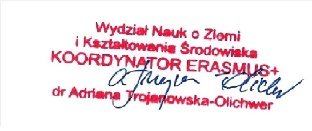 